Figure 17 - Comparison of georeferenced Twitter Decahose (blue) and English Google News (red) geographic coverage 10/23/2012 to 11/30/2012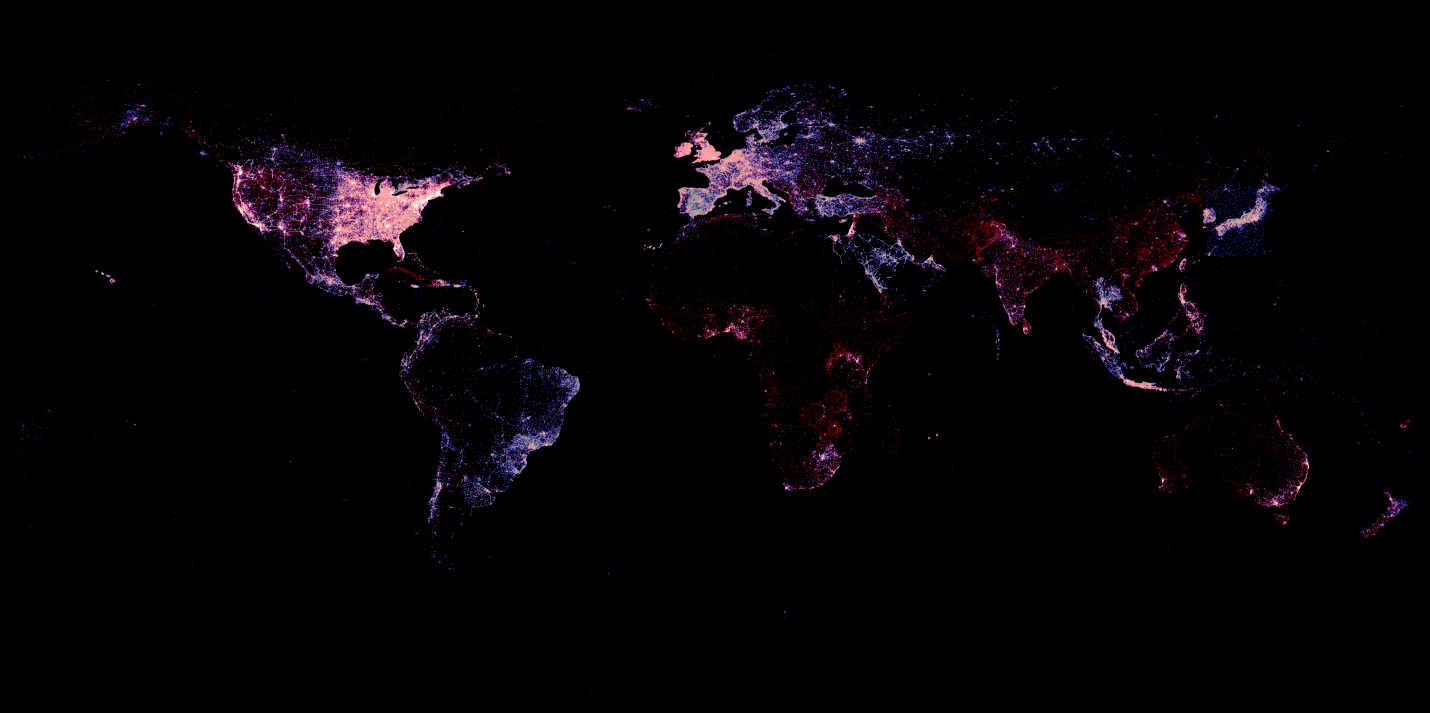 